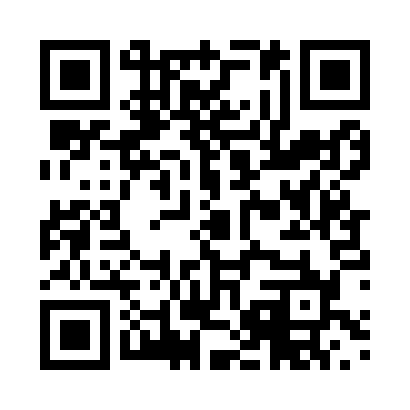 Prayer times for Debro, SloveniaWed 1 May 2024 - Fri 31 May 2024High Latitude Method: Angle Based RulePrayer Calculation Method: Muslim World LeagueAsar Calculation Method: HanafiPrayer times provided by https://www.salahtimes.comDateDayFajrSunriseDhuhrAsrMaghribIsha1Wed3:435:4512:565:588:0810:022Thu3:415:4412:565:588:0910:043Fri3:395:4212:565:598:1110:064Sat3:365:4112:566:008:1210:085Sun3:345:3912:566:018:1310:106Mon3:325:3812:566:018:1410:127Tue3:295:3612:566:028:1610:148Wed3:275:3512:566:038:1710:169Thu3:255:3412:566:048:1810:1810Fri3:225:3212:556:048:1910:2011Sat3:205:3112:556:058:2110:2212Sun3:185:3012:556:068:2210:2513Mon3:165:2812:556:078:2310:2714Tue3:135:2712:556:078:2410:2915Wed3:115:2612:556:088:2610:3116Thu3:095:2512:556:098:2710:3317Fri3:075:2412:566:098:2810:3518Sat3:055:2312:566:108:2910:3719Sun3:025:2212:566:118:3010:3920Mon3:005:2112:566:128:3110:4121Tue2:585:2012:566:128:3210:4322Wed2:565:1912:566:138:3410:4523Thu2:545:1812:566:138:3510:4724Fri2:525:1712:566:148:3610:4925Sat2:505:1612:566:158:3710:5126Sun2:485:1512:566:158:3810:5327Mon2:465:1412:566:168:3910:5528Tue2:455:1412:566:178:4010:5729Wed2:435:1312:576:178:4110:5930Thu2:415:1212:576:188:4211:0031Fri2:395:1212:576:188:4211:02